Приглашаем принять активное участие в фотоконкурсе «Тайная жизнь домашних животных»На конкурс принимаются фотографии ваших любых домашних животных🐶🐹📌Условия конкурса: ⭐Загрузить фото вашего питомца в альбом группы во ВКонтакте https://vk.com/cfk11 или прислать фотоработу на  почту zfk2015@yandex.ru❤Голосование и определение победителей:Чтобы проголосовать за, понравившуюся вам, работу просто поставьте лайк (ВНИМАНИЕ❗ Голосовать за ОДНУ работу можно лишь ОДИН раз с одного аккаунта. "Фейковые" аккаунты будут дисквалифицированы от участия в голосовании.) 🔹Победители конкурса определяются большинством лайков (на итоги также влияет решение и оценка конкурсной комиссии)🔹Количество победителей - 3 лучшие работы 🔹Победители будут награждены памятными дипломами и сувенирной продукцией.❗ЛЮБАЯ НАКРУТКА ГОЛОСОВ ЗАПРЕЩЕНА(Каждый аккаунт будет проверяться администраторами группы. При накрутке все голоса будут аннулированы.)🔸Этапы конкурса:1 этап: 07.04.2020 -30.04.2020 г. - приём конкурсных работ и их проверка 2 этап: 30. 04.2020-08.05.2020 г. - подведение итогов конкурса, награждение победителей 👀Конкурсная комиссия:Конкурсные работы будут оцениваться  специалистами по работе с молодежью.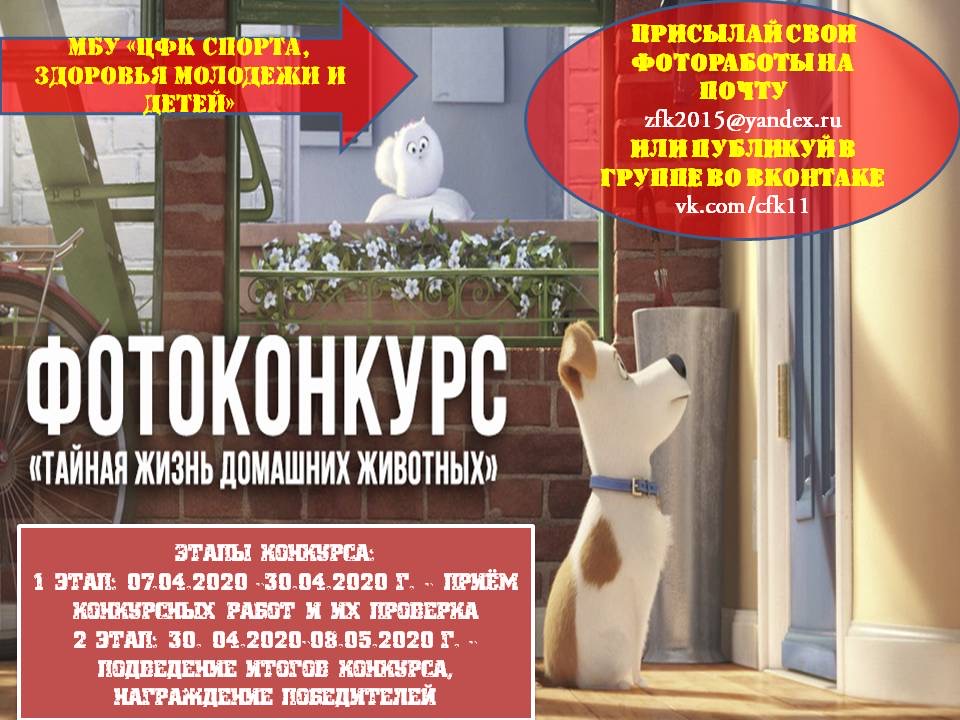 